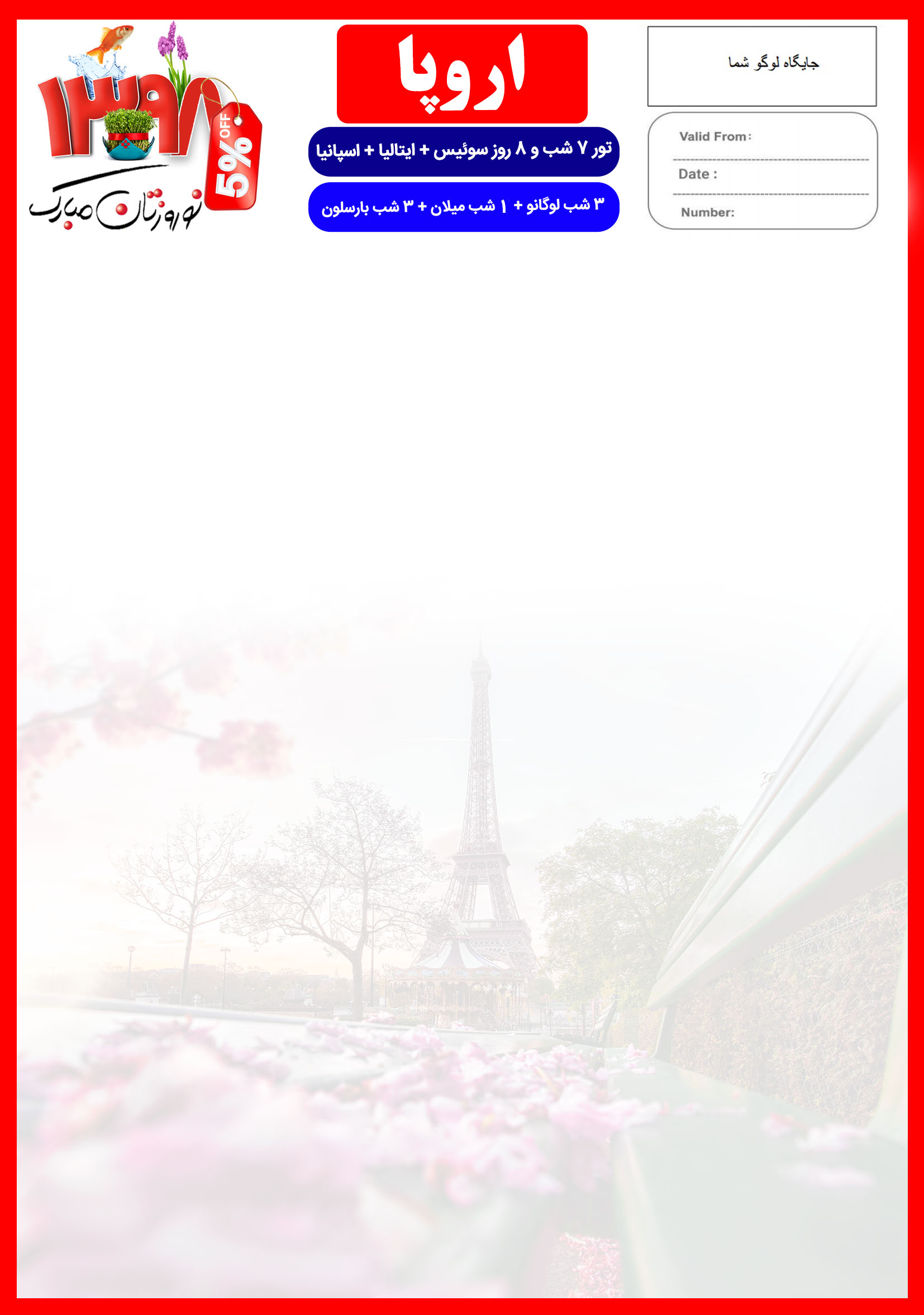 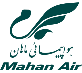 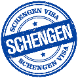 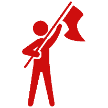 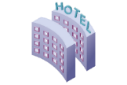 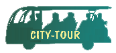 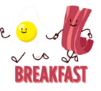 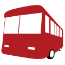 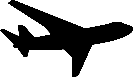 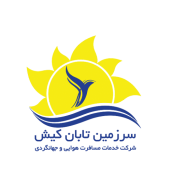 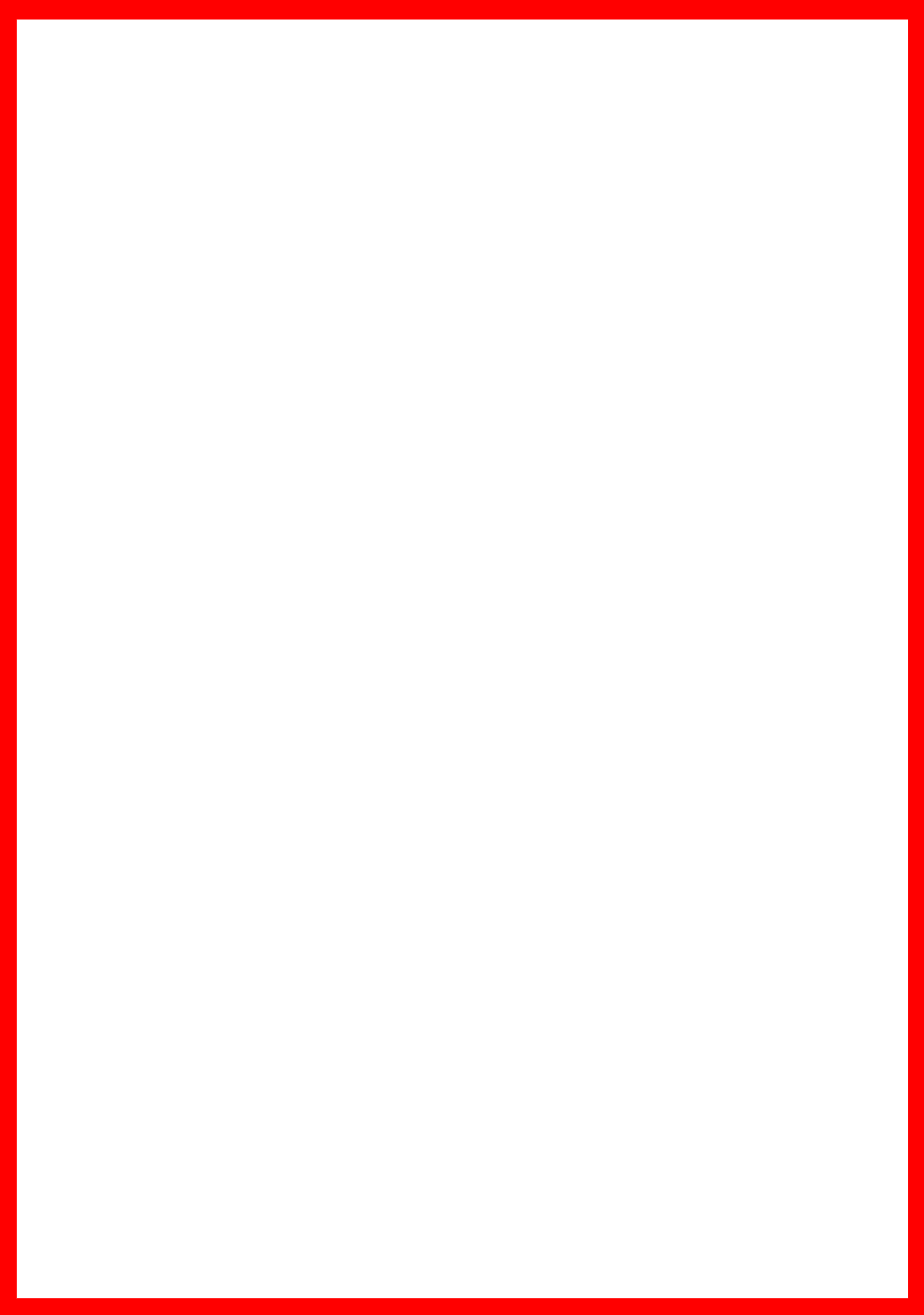 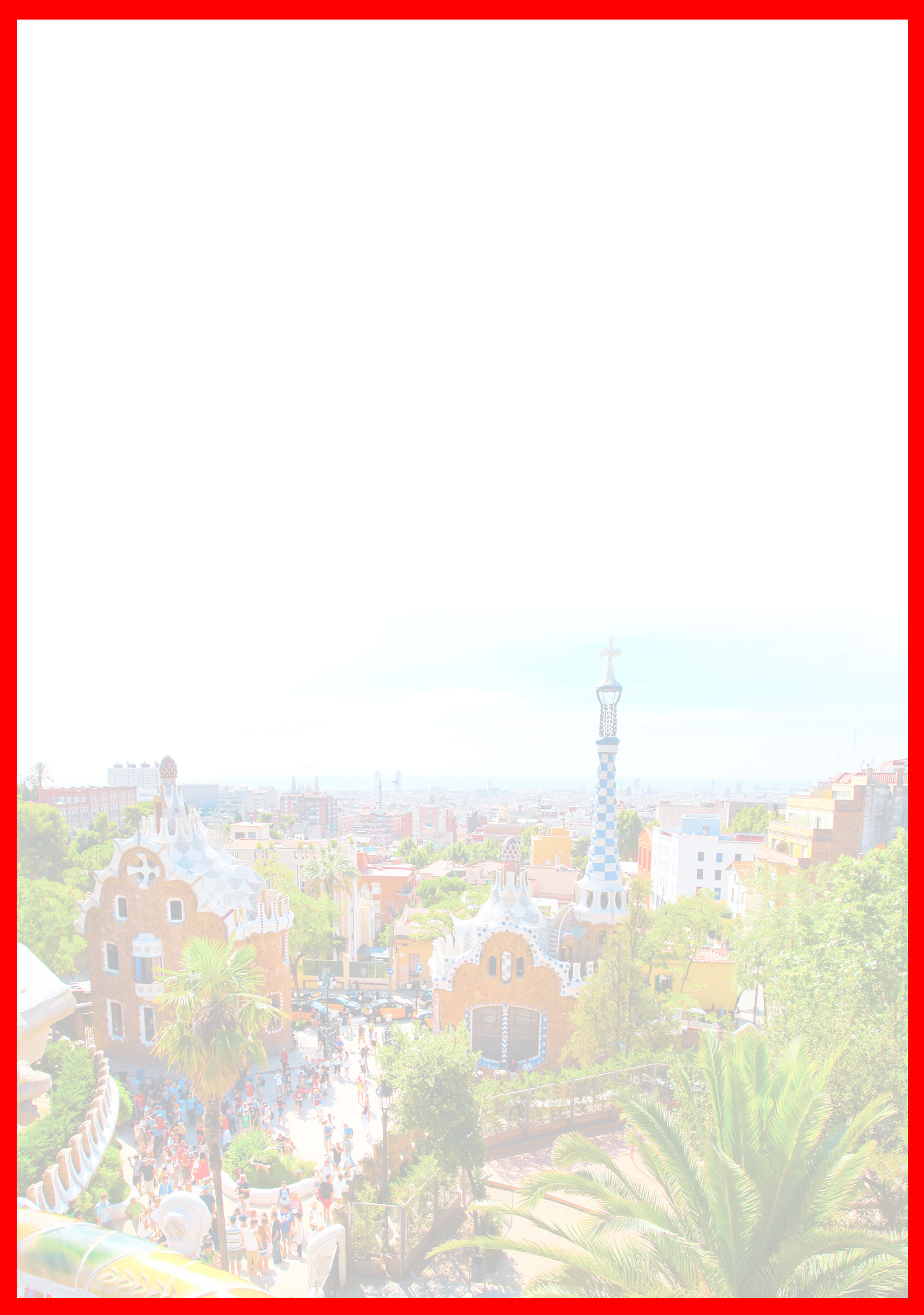 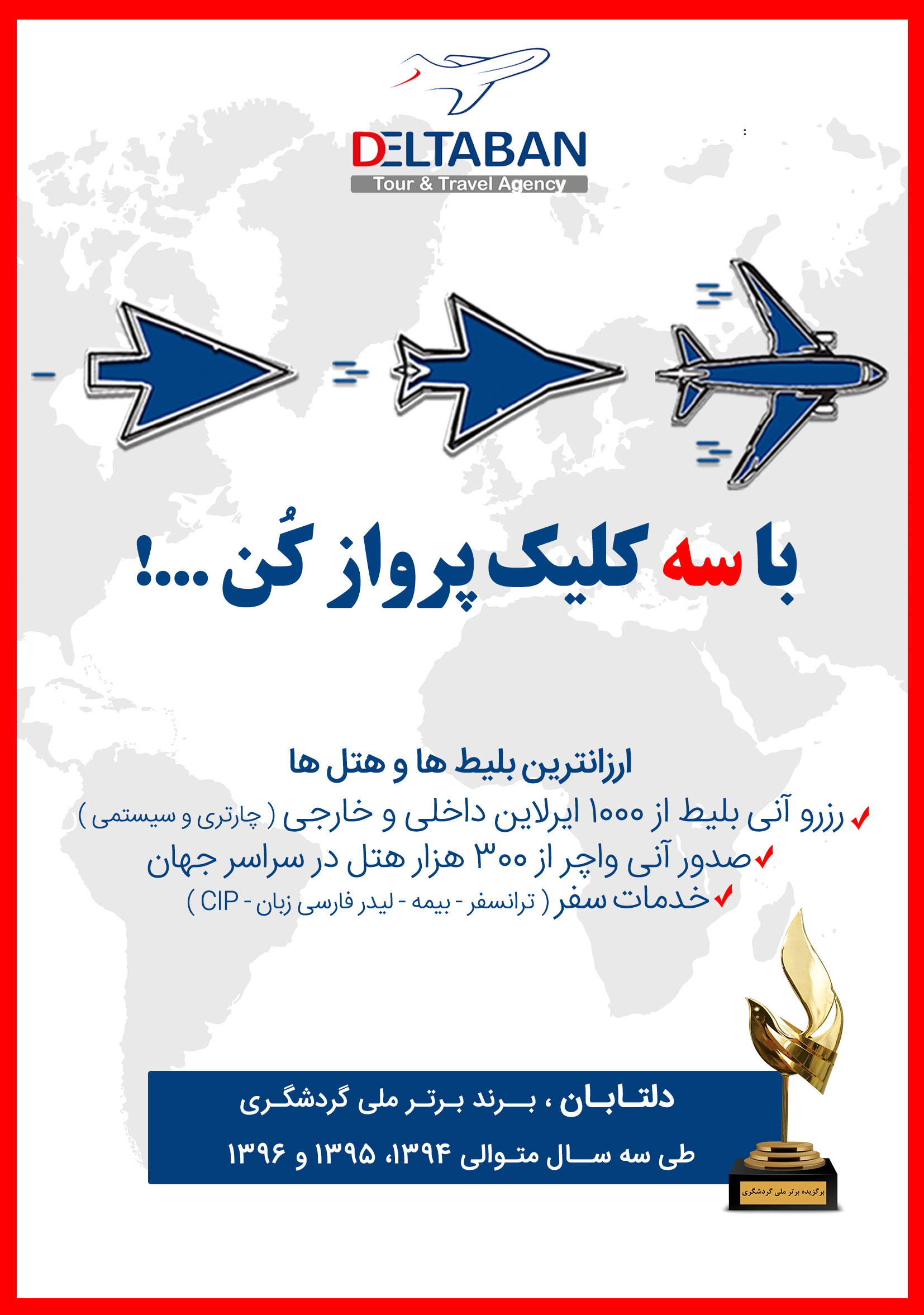 هتلدرجهشهرتعدادشبنفر در اتاق دو تخته (نفر اضافه)نفر در اتاق یک تختهکودک با تخت (12-4 سال)کودک بی تخت (4-2 سال)نوزادDe La PaixMichelangeloVilamari4*لوگانومیلانبارسلونا3 شب1 شب2 شب2,190 یورو+5,890,0002,790 یورو+5,890,0001,860 یورو+5,890,0001,240 یورو+5,890,000275 یورو+890,000رفت4 فروردینحرکت از تهرانورود به میلانشماره پروازشرکت هواپیماییرفت4 فروردین11:5519:40(W5137)ماهان ایربرگشت11 فروردینحرکت از بارسلوناورود به تهرانشماره پروازشرکت هواپیماییبرگشت11 فروردین08:0009:55(W5110)ماهان ایرروز اول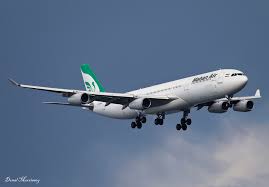 روز دوم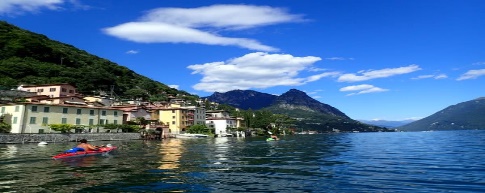 روز سوم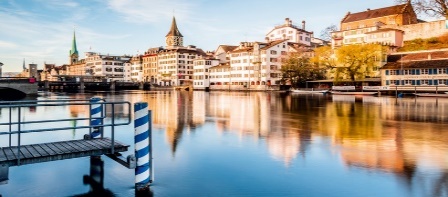 روز چهارم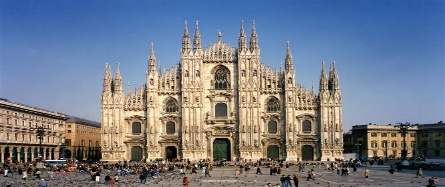 روز پنجم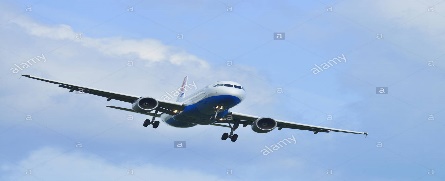 روز ششم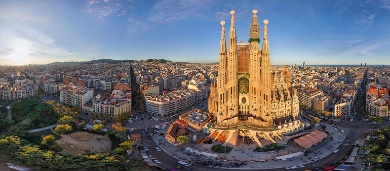 روز هفتم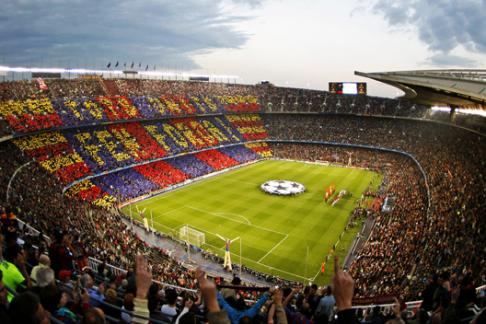 روز هشتم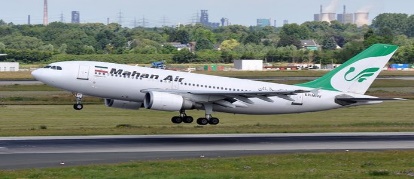 